Ҡ А Р А Р                                                  ПОСТАНОВЛЕНИЕ5 август 2020 йыл             № 55                      5 август 2020 годаОб утверждении состава организационного комитета  и плана мероприятий по подготовке и проведению конкурса «Трезвое село - 2020 года»В целях пропаганды и установлению трезвого, здорового образа жизни, укрепления семейных ценностей, воспитания подрастающего поколения в духе трезвости, профилактики потребления алкоголя и наркотиков, табакокурения среди населения, руководствуясь Федеральным законом от 06.10.2003 года №131-ФЗ «Об общих принципах организации местного самоуправления в Российской Федерации», Уставом сельского поселения Мурсалимкинский сельсоветПОСТАНОВЛЯЮ:1. Утвердить «План мероприятий по принятию участия в конкурсе «Трезвое село – 2020 года» (приложение № 1).2. Утвердить организационный комитет по подготовке и проведению конкурса (приложение №2).3. Контроль над исполнением данного постановления оставляю за собой.Глава сельского поселения                                А.Я. СадыковПриложение № 1к ПостановлениюГлавы сельского поселенияот 05.08.2020 г. № 55ПЛАН МЕРОПРИЯТИЙпо участию в  конкурсе «Трезвое село – 2020 года»Приложение №2к ПостановлениюГлавы сельского поселенияот 05.08.2020 г. № 55Организационный комитет по подготовке и проведению конкурсаСадыков А.Я.– глава сельского поселения Мурсалимкинский сельсовет, председатель организационного комитетаХалилов В.М. – староста д.Новосюрюкаево, заместитель председателя организационного комитета3. Гарейшина Р.Р.  - директор МБОУ СОШ с. Мурсалимкино (по согласованию) 4. Шафикова Э.Ф. - медсестра ГБУЗ Малоязовская ЦРБ (по согласованию)5. Шайхитова Т.М. – директор СДК с.Мурсалимкино(по согласованию)6. Сафина Г.В. – заведующий Мурсалимкинской поселенческой библиотеки (по согласованию)7. Епешкин Т.П. - участковый уполномоченный полиции ОМВД России по Салаватскому району (по согласованию)8. Сиражева А.Н. –специалист по делам молодежи Администрации сельского поселенияБашкортостан РеспубликаhыСалауат районымуниципаль районының Мөрсәлим ауыл советыауыл биләмәhе Хакимиәте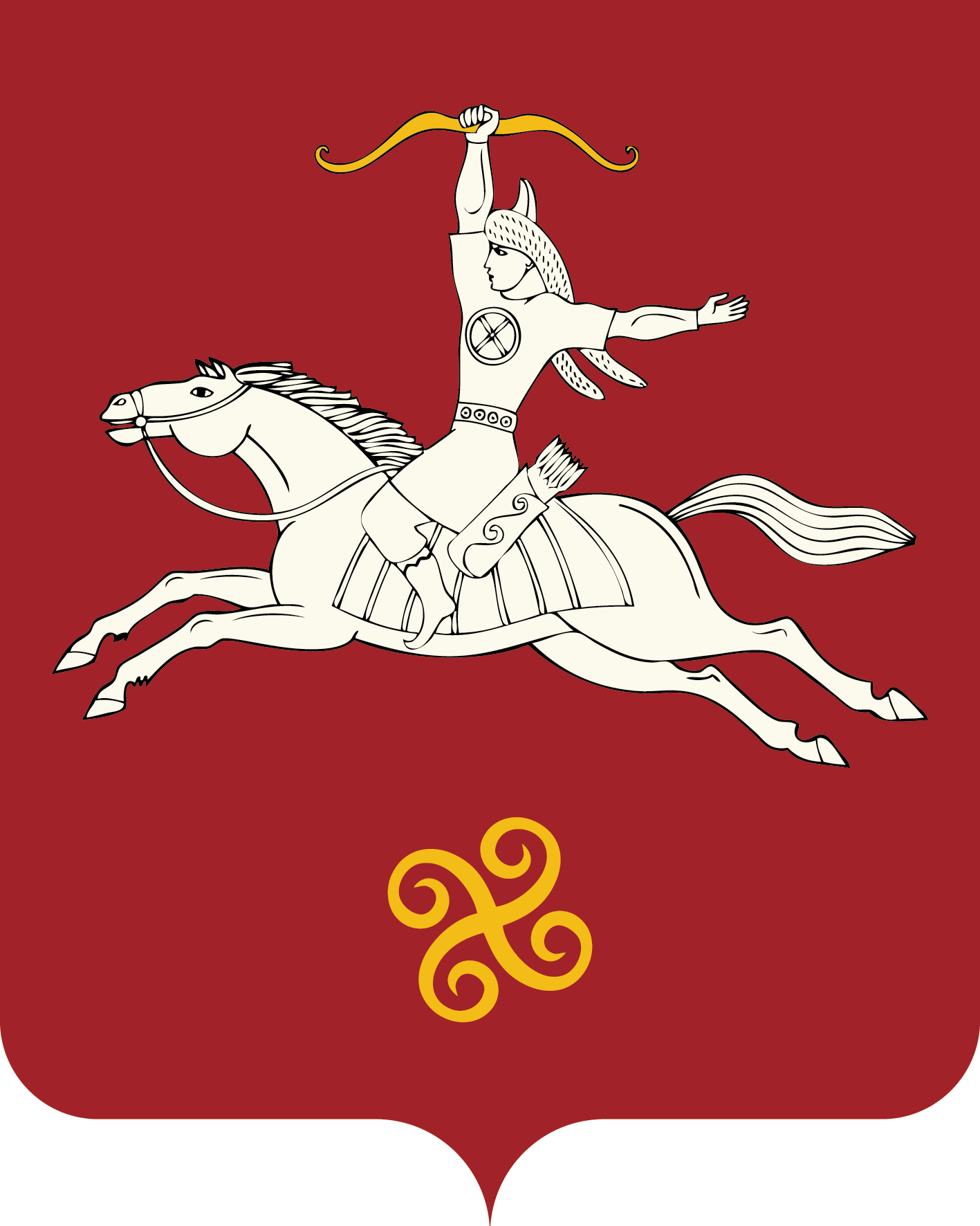 Республика  БашкортостанАдминистрация сельского поселенияМурсалимкинский сельсоветмуниципального районаСалаватский район452485, Мөрсәлим ауылы, Төӡөлөш урамы, 15тел. 2-43-32, 2-43-65452485, с. Мурсалимкино,ул. Строительная, 15тел. 2-43-32, 2-43-65№п/пМероприятияПериод проведенияОтветственные лица1Участие жителей в общественнойжизни сельского поселенияВ течение годаГлава сельского поселения2Привлечение жителей и организацийк благоустройству территорииВ течение годаГлава сельского поселения3Профилактика преступности,совершенных в состоянииалкогольного и наркотическогоопьяненияВ течение годаГлава сельского поселения, УУП (по согласованию)4Результаты работ участковогополиции и инспектора по деламнесовершеннолетних на территориисельского поселенияежеквартальноУчастковыеуполномоченныеполиции и инспекторпо деламнесовершеннолетних(по согласованию)5Проведение в общеобразовательныхшколах тематическихвечеров, круглых столов, лекций по трезвости с участием врача нарколога,сотрудников полицииВ течение годаДиректор МОБУ СОШ с.Мурсалимкино (по согласованию)6Проведение спортивных массовыхмероприятий под девизом «Мы затрезвое будущее»В течение годаГлава сельского поселения, Директор МОБУ СОШ с.Мурсалимкино (по согласованию), руководители организаций и учреждений (по согласованию)7Работа местного духовенства попропаганде здорового образа жизниВ течение годаИмам -хатиб8Установка баннеров, плакатов иАгитационных материалов потрезвостиВ течение годаГлава сельского поселения9Проведение семинаров, тематических вечеров по трезвости в библиотеке, СДК с участием пожилых, уважаемых граждан селаВ течение годаПоселенческая библиотека, директор СДК (по согласованию)10Проведение массовых мероприятийна территории сельского поселения,направленных на укреплениесемейных ценностей, пропагандездорового и трезвого образа жизниВ течение годаГлава сельского поселения11Освещение в местных средствах массовой информации материаловпо трезвости, примеров благополучных семейВ течение годаГлава сельского поселения